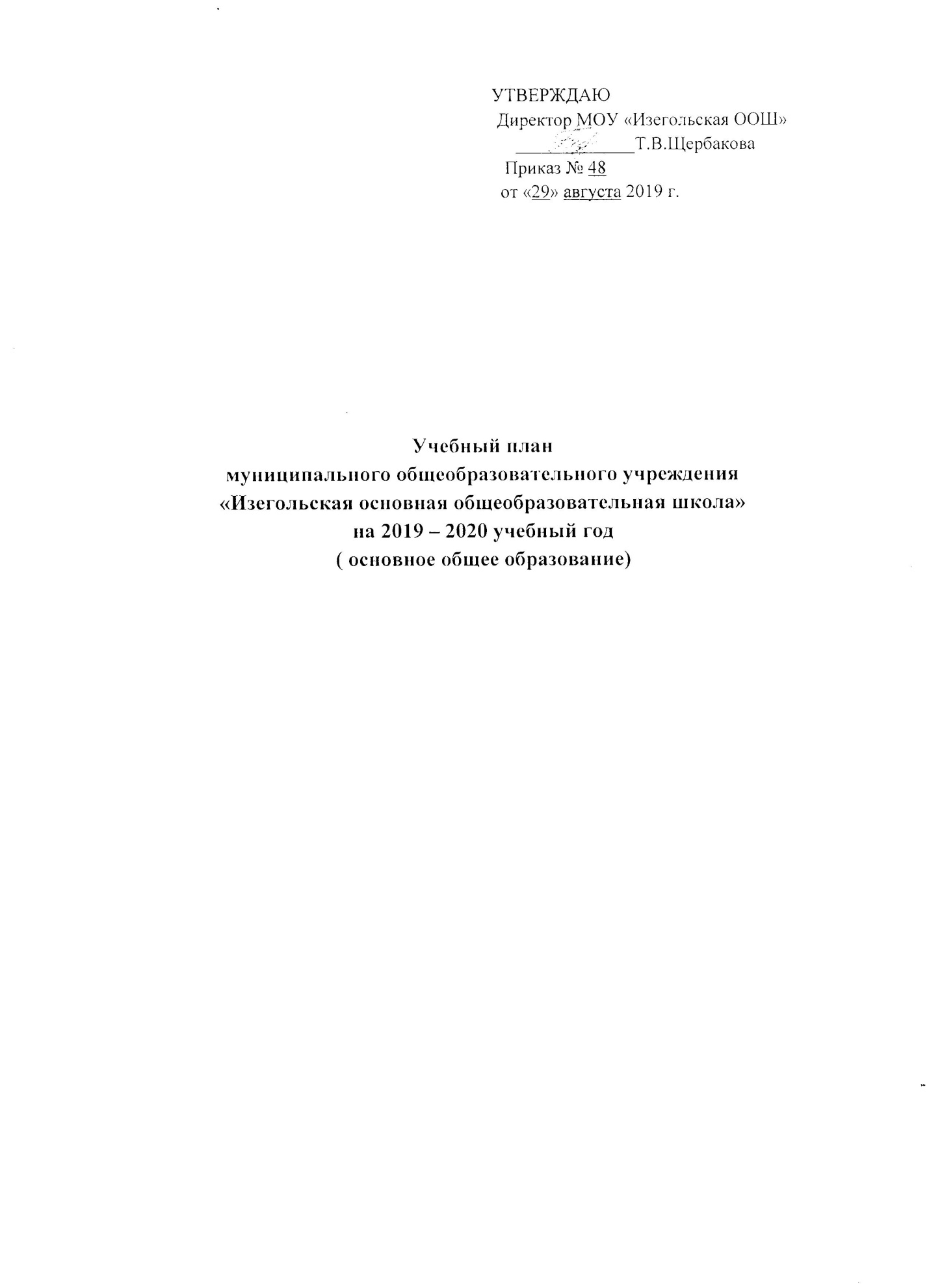 Пояснительная записка                                                                                                                         к учебному плану на 2019-2020 учебный год(основное общее образование)Нормативно-правовая основа формирования учебного плана1.Закон Российской Федерации «Об образовании в Российской Федерации» ФЗ-273 от 29.12.2012 г. (ст. 13, 25, 30);2. Приказ Минобразования России «Об утверждении и введении в действие федерального государственного образовательного стандарта основного общего образования» от 17 декабря 2010 г. № 1897;3.СанПиН 2.4.2.2821-10 «Санитарно - эпидемиологические требования к условиям и организации обучения в общеобразовательных учреждениях» (утверждены постановлением Главного государственного санитарного врача Российской Федерации от 29 декабря 2010 года № 189).4. Приказ Министерства образования и науки Российской Федерации от 28 декабря  2018 г. N 345 "О федеральном перечне учебников, рекомендуемых к использованию при реализации имеющих государственную аккредитацию образовательных программ начального общего, основного общего, среднего общего образования».5. Основная образовательная программа основного общего образования муниципального общеобразовательного учреждения «Изегольская основная общеобразовательная школа» (Утверждена приказом директора МОУ  «Изегольская ООШ»  № 41 от 26.08.2015 г.).Общая характеристика учебного планаУчебный план разработан на уровень ООО сформирован на основе ООП ООО и включает вариант организации образовательного процесса с обучением на русском языке. Учебный план разработан на 6-дневную учебную неделю, обеспечивает соблюдение требований санитарно-эпидемиологических правил и нормативов (СанПиН 2.4.2. № 2.4.2.2821- 10).  Структура: 	Учебный план определяет состав образовательных областей обязательной части и части, формируемой участниками образовательных отношений, распределение часов, максимальный объем учебной нагрузки учащихся по уровню обучения и классам. Обязательная часть определяет состав учебных предметов обязательных предметных областей в соответствии с ФГОС ООО и учебное время, отводимое на их изучение по классам (годам) обучения. Часть учебного плана, формируемая участниками образовательных отношений, обеспечивает индивидуальные потребности обучающихся и предусматривает учебные занятия для поддержки отдельных обязательных учебных предметов и учебные занятия, обеспечивающие различные интересы обучающихсяЦель:Учебный план реализует цели дальнейшего совершенствования образовательной деятельности, повышения результативности обучения детей, вариативности образовательной деятельности, сохранения единого образовательного пространства, гарантирующего достижение выпускниками планируемых результатов освоения ООП, УУД, а также выполнение гигиенических требований к условиям обучения школьников и сохранения их здоровья. Задачи:Учебный план школы направлен на решение следующих задач:  -реализацию ФГОС ООО (5-9 классы); - обеспечение базового образования для каждого школьника; - осуществление индивидуального подхода к учащимся, создание адаптивной образовательной среды;- содействие развитию творческих способностей учащихся.  Режим работы школы 	МОУ «Изегольская основная общеобразовательная школа» является общеобразовательной, работает в режиме шестидневной учебной недели. Срок освоения образовательной программы ООП ООО: 5 лет.Продолжительность учебного года– 34 учебных недели. Продолжительность урока в 5 – 9  классах – 40 минут. Максимально допустимая недельная нагрузка: 5класс -32 часа, 6 класс-  33 часа, 7 класс-35 часов, 8 -9 классы 36 часов. Количество уроков в день для учащихся 5 – 6 классов – не более 6 уроков, 7 – 9 классов – не более 7 уроков. Содержание образования 	Содержание образования в МОУ «Изегольская основная общеобразовательная школа» определяется согласно ФГОС ООО, ООП ООО МОУ «Изегольская ООШ». Перечень обязательных учебных предметов, курсов части учебного плана, формируемой участниками образовательных отношений, определяется образовательной организацией с учетом спроса на образовательные услуги со стороны обучающихся и их родителей (законных представителей) (решения классных родительских собраний и личные заявления родителей обучающихся). Особенности учебного плана школы на уровне ОООНа уровне основного общего образования в 2-х классах-комплектах (5, 7 - 9) реализуется ФГОС ООО.  Особенности изучения предметов обязательной части учебного плана: Предметы обязательной части учебного плана реализуются МОУ «Изегольская ООШ» в полном объеме с представленным в ООП вариантом учебного плана.  Особенности изучения курсов части учебного плана, формируемой  участниками  образовательных отношений: 5 класс (5 часов в неделю): По рекомендация министерства образования Иркутской области от 22.07.2016 № 55-37- 7456/16: «Обществознание» (предмет 1 час в неделю) с целью соблюдения преемственности в изучении предмета на уровне ООО.  «ОДНКНР» (курс 1 час в неделю) является логическим продолжением предметной области (учебного предмета) ОРКСЭ.  Целью данного курса является  обеспечение учащимися  знаний основных норм морали, культурных традиций народов России, формирование представлений об исторической роли традиционных религий и гражданского общества в становлении российской государственности. «Основы безопасности жизнедеятельности» (предмет 1 час в неделю) с целью формирования безопасного поведения детей. По запросам обучающихся: «Информатика и ИКТ» (предмет 1 час в неделю) с целью формирования основных понятий информатики и введения в ИКТ, на формирование компьютерной грамотности, освоение информационно-коммуникационных технологий для дальнейшего их применения, преемственности в изучении предмета. «Проектная деятельность» (курс 1 час в неделю) - реализация запросов обучающихся.6 класс – (4 часа в неделю): По рекомендации министерства образования Иркутской области от 22.07.2016 № 55-37- 7456/16: «Основы безопасности жизнедеятельности» (предмет 1 час в неделю) с целью формирования безопасного поведения детей, преемственности в изучении предмета. «Информатика и ИКТ» (предмет 1 час в неделю) с целью формирования основных понятий информатики и введения в ИКТ, на формирование компьютерной грамотности, освоение информационно-коммуникационных технологий для дальнейшего их применения, преемственности в изучении предмета. В  6 классе курс «Основы духовно-нравственной культуры народов России» с недельной нагрузкой 1 час. Цель курса  - приобщение школьников к культурному наследию народов нашей страны, к общечеловеческим ценностям предшествующих поколений, народным традициям, воспитание духовно-нравственного гражданина России, любящего своё Отечество, способного к нравственному совершенствованию и развитию. «Проектная деятельность» (курс 1 час в неделю) по запросам обучающихся.7 класс – (5 часов в неделю)«Биология» (предмет 1 час в неделю) с целью поддержки предмета «Биология» из обязательной части. «Введение в химию» пропедевтический курс. «ОБЖ» учебный предмет с целью формирования безопасного поведения детей, преемственности в изучении предмета. В  7 классе продолжается  курс «Основы духовно-нравственной культуры народов России» с недельной нагрузкой 1 час. Цель курса  - приобщение школьников к культурному наследию народов нашей страны, к общечеловеческим ценностям предшествующих поколений, народным традициям, воспитание духовно-нравственного гражданина России, любящего своё Отечество, способного к нравственному совершенствованию и развитию. «Проектная деятельность» (курс 1 час в неделю) - реализация запросов обучающихся.8 класс (4 часа в неделю)В  8  классе продолжается  курс «Основы духовно-нравственной культуры народов России» с недельной нагрузкой 1 час. Цель курса  - приобщение школьников к культурному наследию народов нашей страны, к общечеловеческим ценностям предшествующих поколений, народным традициям, воспитание духовно-нравственного гражданина России, любящего своё Отечество, способного к нравственному совершенствованию и развитию. Предмет «География Иркутской области» (0,5 часа в неделю) изучается со 2 полугодия  с целью изучения природно-климатических и социально-экономических особенностей, истории и культуры Иркутской области с использованием краеведческого материала.Предмет  «Черчение» (1 час в неделю) направлен на социализацию выпускников.Факультативный курс  «Краеведение» (0,5 часа в неделю) - реализация запросов учащихся.«Проектная деятельность» (1 час в неделю)  - реализация запросов учащихся. 9 класс (3 часа  в неделю)Предмет  «География Иркутской области» (0,5 часа в неделю) изучается со 2 полугодия  с целью изучения природно-климатических и социально-экономических особенностей, истории и культуры Иркутской области с использованием краеведческого материалаПредмет «Черчение» (1 час в неделю) направлен на социализацию выпускниковФакультативный курс «Краеведение» (0,5 часа в неделю) - реализация запросов учащихся.«Проектная деятельность» (1 час в неделю)  - реализация запросов учащихся.Промежуточная аттестация на уровне ОООПромежуточной аттестации подлежат учащиеся 5-8 классов по всем предметам с целью установления уровня достижения предметных и метапредметных результатов. Промежуточная аттестация учащихся 5-8 классов проводится по окончании учебного года без проведения контрольно-оценочных процедур, основывается на результатах текущего контроля учителя.Учебный план школы уровня ООО на 2019-2020 учебный год соответствует варианту, представленному в ООП ООО МОУ «Изегольская ООШ». Учебный план школы осуществляет основные направления в образовательной подготовке учащихся согласно федеральному государственному стандарту ООО и обеспечивает сохранение единого образовательного пространства. Предельно – допустимая учебная нагрузка не превышается.                                                                        Учебный план  муниципального общеобразовательного учреждения  «Изегольская основная  общеобразовательная школа» Тулунского района, Иркутской области на 2019-2020 учебный год, реализующего программы основного общего образования (ФГОС)Ответственный за составление УП зам. директора по УВР:________Т.В.КозловаПредметные областиУчебные предметыКоличество часов в неделюКоличество часов в неделюКоличество часов в неделюКоличество часов в неделюКоличество часов в неделюВсегоВсего с учетом деленияПредметные областиУчебные предметы5 кл.4 чел.6 кл.7кл.2 чел.8 кл.2 чел.9кл.1 чел.ВсегоВсего с учетом деленияОбязательная частьОбязательная частьРусский язык и литератураРусский язык564332115Русский язык и литератураЛитература332231310Иностранный языкИностранный язык (английский язык)333331512Математика и информатикаМатематика55---105Математика и информатикаАлгебра--33399Математика и информатикаГеометрия--22266Математика и информатикаИнформатика--11133Общественно-научные предметыИстория22223119Общественно-научные предметыОбществознание-111143Общественно-научные предметыГеография1122287Естественно-научные предметыФизика--22377Естественно-научные предметыХимия--2244Естественно-научные предметыБиология1112276ИскусствоМузыка1111-41ИскусствоИзобразительное искусство1111-42ТехнологияТехнология2221-74Физическая культура и Основы безопасности жизнедеятельностиОБЖ---1121Физическая культура и Основы безопасности жизнедеятельностиФизическая культура33333156ИтогоИтого2729303232150110Часть, формируемая участниками образовательных отношенийЧасть, формируемая участниками образовательных отношений5454422Часть, формируемая участниками образовательных отношенийЧасть, формируемая участниками образовательных отношений5454321Учебные предметы:Учебные предметы:ОбществознаниеОбществознание11ИнформатикаИнформатика1121ОБЖОБЖ11131ОДНКНРОДНКНР111143БиологияБиология111Введение в химиюВведение в химию111ЧерчениеЧерчение1121География Иркутской областиГеография Иркутской области0,50,511КраеведениеКраеведение0,50,511Проектная деятельностьПроектная деятельность1111151ИтогоИтого3133353635171122Максимально допустимая недельная нагрузка   Максимально допустимая недельная нагрузка   3233353636172